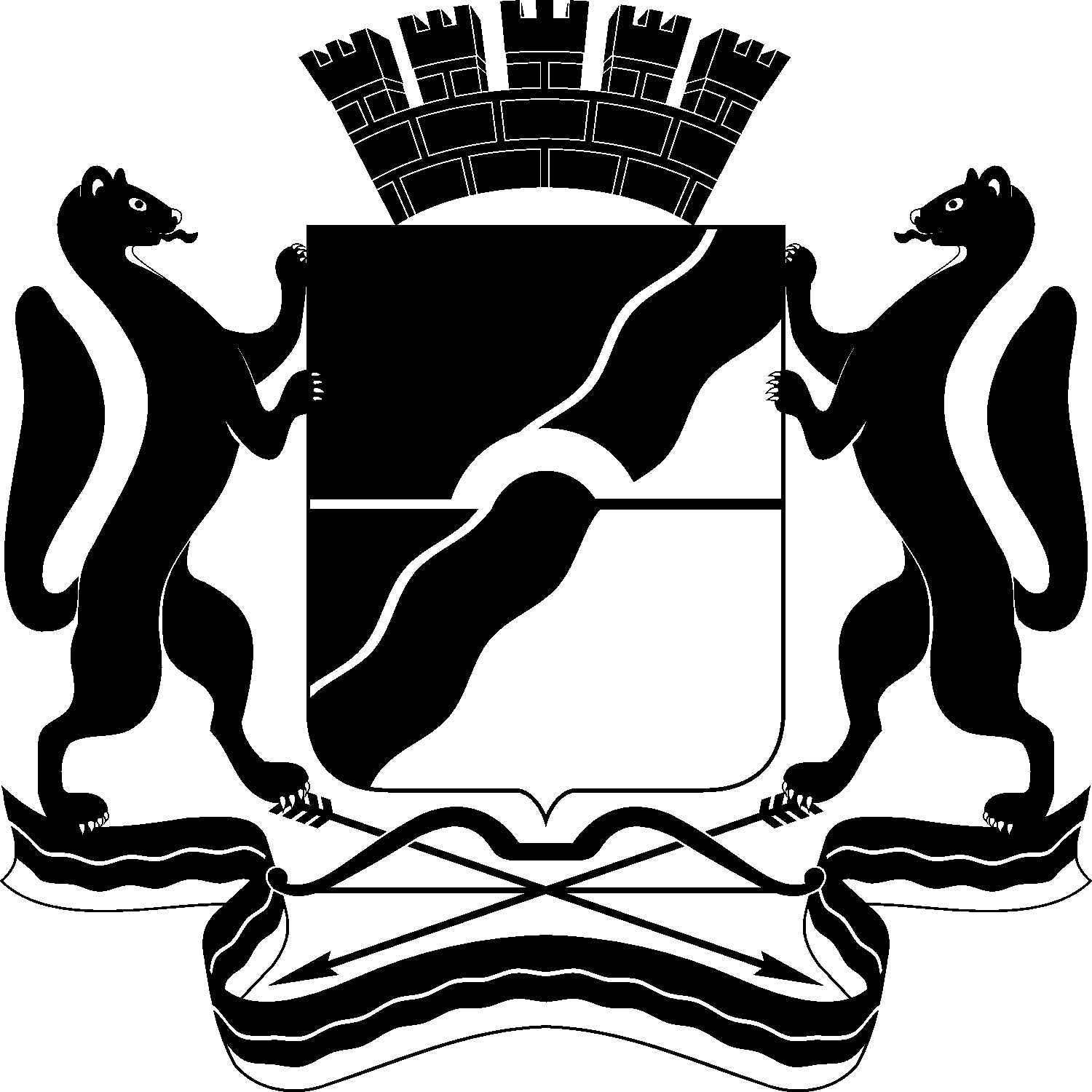 МЭРИЯ       города НовосибирскаГЛАВНОЕ УПРАВЛЕНИЕ ОБРАЗОВАНИЯ630099, г. Новосибирск - 99Красный проспект, 34Тел. 227-45-00, факс 227-45-26E-mail: uo@admnsk.ruот   _________     № _______    На № ___________ от ___________Уважаемые коллеги!           В связи с тем, что письмо о предоставлении статистической отчетности находится на подписи в министерстве, направляю вам информацию о сдаче отчетов. В соответствии с письмом Минобрнауки России от 25.01.2013 № ИФ-146/2 «О предоставлении статистических данных по формам федерального статистического наблюдения в сфере общего образования» прошу  в срок до 05 февраля 2013 года представить в Главное управление образования мэрии города Новосибирска в электронном виде заполненные формы федерального статистического наблюдения (далее ФСН) №1-ДО «Сведения об учреждении дополнительного образования детей», №1-ДО (сводная) «Сведения об учреждениях дополнительного образования детей» за 2012 год с сопроводительным письмом за подписью начальника отдела образования  администрации района с указанием фамилии и телефона исполнителя.Статистические данные по каждой форме ФСН необходимо предоставить в соответствии с правилами предоставления статистических данных в  электронном виде (приложение). В качестве электронного формата необходимо использовать ПК МОРФ (программный комплекс Министерства образования Российской Федерации).Заполненные формы  ФСН  в электронном виде (архивированная база данных в формате ПК МОРФ, в которой должны быть сохранены первичные отчёты по каждому ОУ), сопроводительное письмо за подписью  начальника отдела образования администрации района (городского округа) Новосибирской области, заверенные копии постановлений и приказов о закрытии, приостановлении, реорганизации и т.п. деятельности  учреждений (если имеются), а также документы, подтверждающие аварийное состояние или капитальный ремонт ОУ направляются по адресу электронной почты Yubabinova@admnsk.ru.Электронные шаблоны форм ФСН в сфере общего образования на 2012/2013 учебный год, указания по заполнению форм ФСН и ПК МОРФ размещены на сайте Главного информационно-вычислительного центра Рособразования (ГИВЦ) www.miccedu.ru. Приложение: в 1 экземпляре на 1 листе.Бабинова2274532Отдел экономического анализа, планированияи казначейского исполнения бюджетаПриложение к письму ГУО мэрии города Новосибирска Правила предоставления статистических данных в электронном видеСоздать папку с названием своего муниципального района (городского округа), в которой содержится:папка Data, которая находится (по умолчанию) на вашем компьютере по адресу C:\Program Files\Morf;сводная форма ФСН в формате  MS EXCEL №1-ДО (сводная);первичная форма ФСН в формате  MS EXCEL  № 1-ДО (с полным, согласно Уставу, названием образовательного учреждения);сопроводительное письмо о предоставлении статистической информации на имя начальника ГУО мэрии города Новосибирска Натальи Николаевны Копаевой, за подписью руководителя начальника отдела образования  администрации района;копии приказов, распоряжений, постановлений о закрытии, реорганизации, приостановке деятельности ОУ (если имеются).Создать архив папки, описанной в п.1.В поле Тема электронного письма должно быть указано наименование района (городского округа).В тексте письма следует указать фамилию, имя, отчество и телефон лица, отвечающего за передаваемые сведения. Архив папки (п.2) отправить по электронной почте: Yubabinova@admnsk.ruНачальник управления Н. Н. Копаева